Si vous éprouvez des difficultés à lire ce courriel, veuillez essayer la version Web.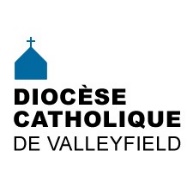 INFO HEBDO29 mars 2017           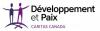 1er et 2 avril : COLLECTE DU CARÊME DE PARTAGELes femmes au cœur du changement  -  En cette période de carême, Développement et Paix – Caritas Canada souligne les luttes courageuses menées par les femmes dans le monde.Découvrez nos partenaires et leurs projets au travers de témoignages de femmes qui y participent et qui agissent au quotidien pour mettre fin aux injustices et aux inégalités.Les femmes occupent une place centrale comme moteur de changement. Appuyez-les et soyez, vous aussi, au cœur du changement!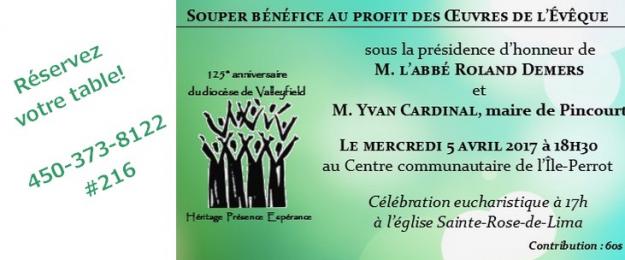 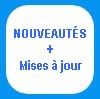 Actualités / Lettre du P. Denis Lemieux, PMÉ, qui revient au QuébecActualités / SOS PérouGalerie photos / Pèlerinage diocésain, Oratoire Sainte-JosephCommunications / Revue de presse / Actualités catholiques. Source: Communications & SociétéÉvêques précédents /Mgr Lebel: «Pour une Église de la miséricorde» - Réflexion de Mgr Robert Lebel, mars 1980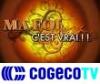 ÉMISSION «Ma foi, c'est vrai!»  TVCogeco #555HD  [ou visionnez sur Internet ]M. Daniel Hébert  [1re partie]  [2e partie]M. Michel Leduc  [1re partie]  [2e partie]Mme Thérèse Leroux-Lacoste [1re partie]   [2e partie] 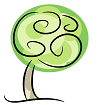 LA MINUTE VERTECette semaine, une invitation du Comité Église verte de Saint-Joachim de la région de Châteauguay à visionner le documentaire :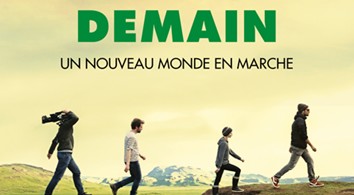 Le film nous présente des initiatives de pionniers vivants dans 10 pays différents qui œuvrent pour changer le monde, humaniser notre planète et contrer la détérioration croissante de l’environnement.Quand ?        Vendredi 31 mars, 19h30Où ?              Sous-sol, église paroisse de Ste-Marguerite d’Youville, Châteauguay.                        Utilisez la porte double 3, du côté du stationnement latéral, rue Laramée.Combien ?    Contribution volontaire.Les actualités sur la Création : à venir nouveaux bacs pour la collecte des ordures à Salaberry-de-Valleyfield, retour à l’horaire d’été pour les Écocentres de Vaudreuil-Soulanges, Journée spaghetti pour la zoothérapie équestre, lancement du plan de développement agricole, stationnement incitatif au Centre multisports, François Daoust, Répondant diocésain de la pastorale de la Création,  pastoralecreationvalleyfield@yahoo.caLe répertoire de toutes les chroniques disponibles à la page : « La minute verte ».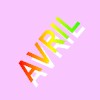 2 avril: RETRAITE RÉGIONALE de 15h à 16h30 et de 19h à 20h30, gélise Très-Ste-Trinité6 avril, 17h30: Repas de la faim, Saint-Louis-de-Gonzague7 avril - JOURNÉE SPAGHETTI, paroisse Saint-François-sur-le-Lac, Les Coteaux9 avril, midi à 16h: Festival de la foi9-10 avril: Retraite paroissiale, Saint-Lazare11 avril, 19h30.: MESSE CHRISMALE et ouverture 125e, basilique-cathédrale Ste-Cécile14 avril: Marches du Pardon14 avril, 17h: 47e SOUPER DE LA FAIM, Saint-Joachim, Châteauguay16 avril, 7h: Célébration du lever du soleil à Huntingdon21-22-23 avril:  Préparation au mariage - Châteauguay22 avril, 17h: Souper spaghetti, paroisse Saint-Michel, Vaudreuil-Dorion.23 au 29 avril: Semaine de l'Action bénévole - Thème: «Bénévoles: Créateurs de richesses»23 avril au 15 mai: Visite Ad Limina de Mgr Simard à Rome.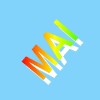 8 mai, a.m. et p.m. : JOURNÉE DE FORMATION AVEC ALAIN ROY (détails à venir)8 mai, 19h: BINGO - Levée de fonds clochers basilique-cathédrale Sainte-Cécile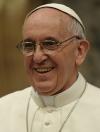 «Si nous apprenons à lire tout chose à la lumière de l’Esprit Saint, nous verrons que tout est grâce !» 28 mars 2017Le diacre permanent, «gardien du service dans l'Église». 25 mars 2017, Milan.Le Pape lance Watershed, parce que «L'eau est un droit et non une marchandise» 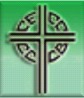 Lettre ouverte aux députés du Parlement provincial de l’Ontario sur le droit de conscience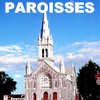 La Pastorale jeunesse de la paroisse Saint-Joachim et le Comité organisateur du Souper de la Faim vous invite au 47e Souper de la Faim quil se tiendra le Vendredi saint 14 avril 2017, à la salle de l’Âge d’Or de Saint-Joachim (FADOQ). Les dons recueillis iront à deux missionnaires qui œuvrent au Malawi et au Honduras ainsi qu’à la pastorale jeunesse de la paroisse. La totalité des dons recueillis sera divisée en trois parts égales pour ces causes. Nous vous attendons en grand nombre!* * * * * * * * * * *Les Chevaliers de Colomb, 4e Degré vous invite à participer à une levée de fonds dont tous les profits iront à la rénovation des clochers de la basilique-cathédrale Sainte-Cécile. Cette levée s'exercera grâce au BINGO  du lundi 8 mai 2017 à 19h, au Centre civique de Valleyfield, 84, rue Marquette à Salaberry-de-Valleyfield. Billets en vente au coût de 20$ au bureau de la paroisse Sainte-Cécile, 11, rue de l'Église, suite 128, à Salaberry-de-Valleyfield ou auprès de M. René Caron, au 450-371-1722. Bienvenue à tous!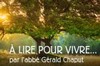 RÉFLEXIONS DE G. CHAPUTCe matin, nous soulignons ce jour quelconque, dans un lieu quelconque, insignifiant, où une femme quelconque a prononcé ce «oui» colossal de l'arrivée d'une promesse ancestrale de bonheur. Que faisait Marie dans ce jour quelconque, dans une quelconque cuisine, dans un quelconque quotidien où il fut prononcé? Elle n'était que prière. Sa réponse fut rapide pour que tout se fasse selon sa Parole.  Pour lire en détails: Annonciation de Marie - la fête du oui. Devant cette scène de Jean, je revois cette publicité récente d’un sans-abri assis le long de la route tendant la main avec sa casquette. Des pieds défilent devant lui. Personne ne s’arrête. Après quelques secondes, le sans-abri disparaît, mais les pieds continuent avec l’inscription d’un appel à l’aide pour l’œuvre de l’accueil Bonneau qui leur offre repas et présence réconfortante. Pour lire en détails: Où est passé notre humanité?Répondant à une question comment éviter que naisse dans nos communautés une double morale, une exigence et une permissivité, l’une rigoriste et l’autre laxiste, posée par un prêtre de son diocèse lors d’une rencontre avec eux, le Pape donna cette réponse: ni le rigorisme, ni le laxisme ne sont vérité. L’Évangile choisit une autre voie. C’est la raison de ces quatre mots, accueillir, accompagner, intégrer, discerner, sans mettre le nez dans la vie morale des gen.s (Zenit, 1/7/16).  Pour lire en détails: Et si accompagner dérangeait nos certitudes?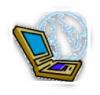 Nouvelles d'Info-Secte, mars 2017, no 38Proximo - Actualités de Radio VMOFFRE D'EMPLOIAgent-e en pastorale familiale et en pastorale jeunesse pour le Diocèse de Gaspé, plus précisément à l’Évêché de Gaspé. [Voir détails]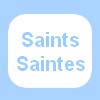 Comment saint Louis Scrosoppi est devenu le protecteur des malades du sida.  Source: Aleteia.org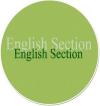 ENGLISH SECTION English CalendarCCCB -  Open letter to all the Members of Provincial Parliament of Ontario on conscience rights-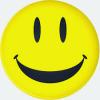 A priest, a minister, and a rabbi want to see who's best at his job. So each one goes into woods, finds a bear, and attemps to convert it. Later, they all get together. The priest begins: ''When I found the bear, I read to him from the catechism and sprinkled him with holy water. Next week is his first Communion.'' ''I found a bear by the stream,'' says the minister,'' and preached God's holy Word. The bear was so mesmerezid that he let me baptize him.''They both look down at the rabbi, who is lying on a gurney in a body cast. ''Looking back,'' he says, ''may be I shouldn't have started with the circumcision.''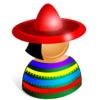 SECCIÓN EN ESPAÑOLEVENTOS LATINOS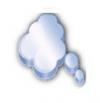 « L’amitié tout comme l’amour, c’est faire attention à l’autre».  Les beaux proverbes.  Envoi de Gilles Cloutier, Pause spirituelle no 1095.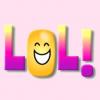 C'est un homme qui est attaché à un poteau dans une tribu cannibaliste. Un cannibale s'approche et lui demande: 
- C'est quoi ton nom?
Alors l'homme lui répond: 
- Pourquoi me demandes-tu ça? 
Le cannibale lui répond: 
- C'est pour le menu !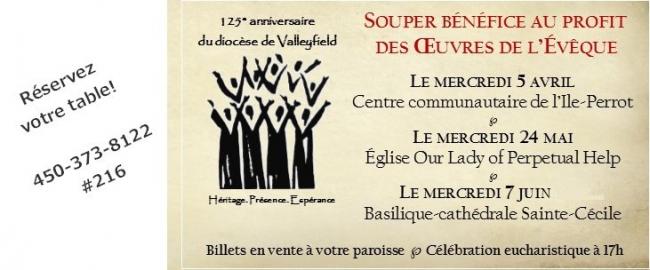 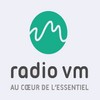 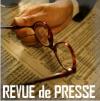 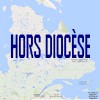 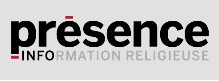 Tous droits réservés - Diocèse catholique de Valleyfield11, rue de l'église, Salaberry-de-Valleyfield, QC  J6T 1J5T 450 373.8122  - F 450 371.0000info@diocesevalleyfield.org Tous droits réservés - Diocèse catholique de Valleyfield11, rue de l'église, Salaberry-de-Valleyfield, QC  J6T 1J5T 450 373.8122  - F 450 371.0000info@diocesevalleyfield.org Faites parvenir les informations concernant vos événements à info@diocesevalleyfield.orgFaites parvenir les informations concernant vos événements à info@diocesevalleyfield.orgPour vous désinscrire: info@diocesevalleyfield.orgS.V.P. Spécifier votre nom et l'adresse électronique à désinscrire. Merci!Pour vous désinscrire: info@diocesevalleyfield.orgS.V.P. Spécifier votre nom et l'adresse électronique à désinscrire. Merci!